MÅNEDSPLAN FEBRUAR 2018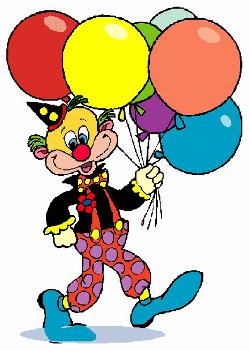 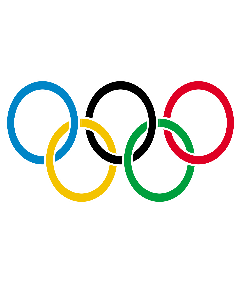 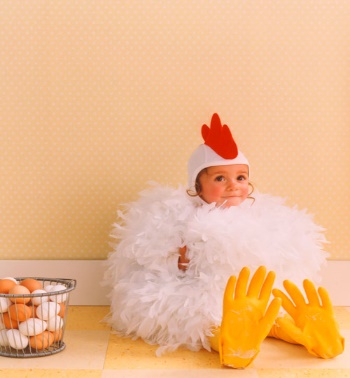 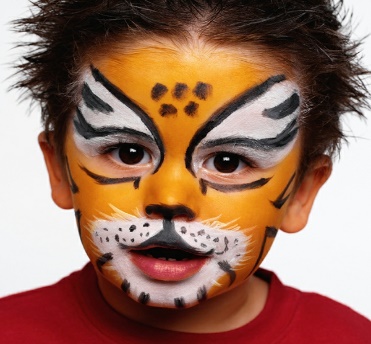 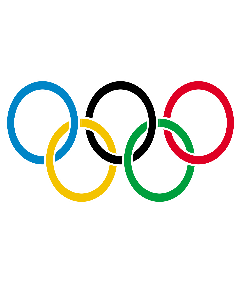 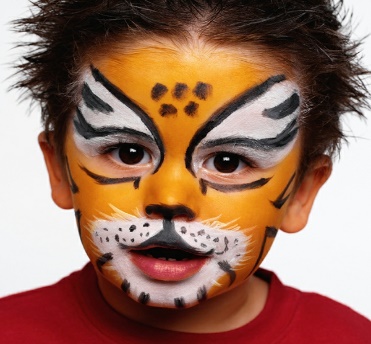 Tema: Karneval, Mini OLMål:Få erfaring, gode opplevelser og oppleve glede med å delta i dramaaktiviteter, leik, dans og bevegelse.Lære litt om OL Samefolkets dagInnhold: Drama, leik, dans, ansiktsmaling, lager katter. Arrangere mini OL, tegne OL flagget. Markering av samefolkets dag.Sanger vi bruker: Tøysesang, Tante Monika, Kaptein Sabeltann, Dyrene i Afrika, Det satt to katter på et bord. +++mange flere av barnas favoritter Informasjon:-Uke 8 er det vinter ferie på skolen, hvis noen skal ha fri fra bhg gi beskjed så tidlig som mulig. (ingen plan i denne uken for vi ser an hvor mange som kommer)-Tirsdag 13.02 har vi karneval i barnehagen. Barna som har lyst kler seg ut før de kommer denne dagen. Vi tar også turer på sparket, selv om det ikke står på planen. Så ha tursekken klar.UkeMandagTirsdagOnsdagTorsdagFredag51Hipp hurra Lias 3 årNaturkamerater2Hipp hurra Idunn 6 år656SmøremåltidSamefolkets dag 7Varm mat8Naturkamerater9712Hipp hurra Oline 4 år13Varm matKarneval14Smøremåltid15Naturkamerater168Vinterferie1920Smøremåltid21Varm mat2223Hipp hurra Liam 6 år926Hipp hurra Petter 5 år27Varm mat28Smøremåltid